8 класс Е                                                                                       1 неделя сентября                                                                                                       (1 модуль 1 неделя)Домашнее задание:Словарь: гармония, зодчий, архитектура, изящный, искусный, искусство, реставрация, горельеф, собор, реликвия                                                                              (Словарь выучить к пятнице)     2.   Письменное задание 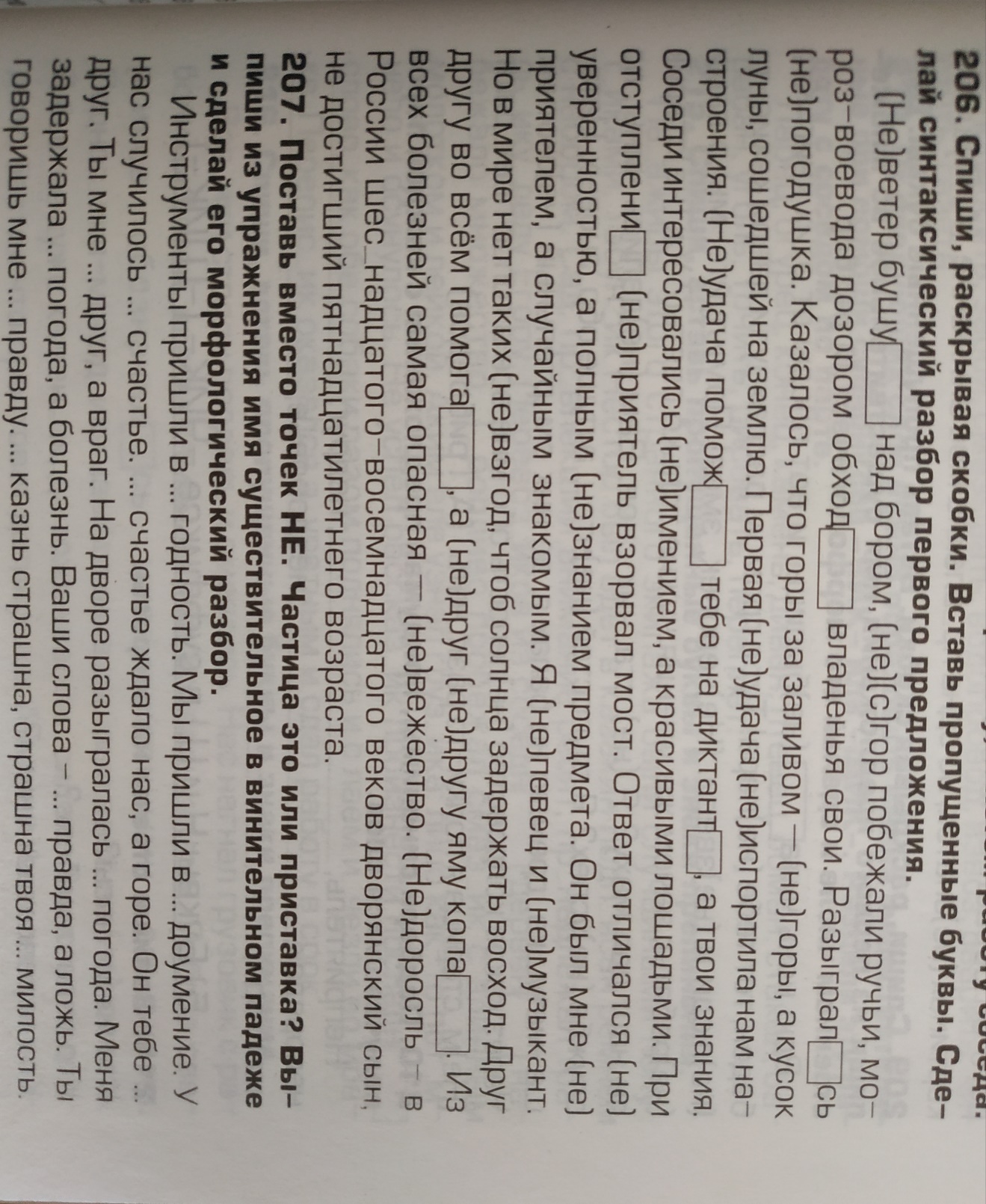 (Выполнить к понедельнику)